Pozdravljeni učenci in učenke!Za tiste, ki bi radi nadgradili svoje znanje matematike in se ob tem še zabavali, sem pripravila dva spletna naslova za reševanje matematičnih ugank.DELI CELOTE: https://www.digipuzzle.net/digipuzzle/animals/puzzles/tilesmath_fractions.htm?language=slovenian&linkback=../../../education/math-fractions/index.htmMATEMATIČNA UGANKA:https://www.digipuzzle.net/kids/animalcartoons/puzzles/mathriddles.htm?language=slovenian&linkback=../../../education/math/index.htmŽELIM VAM VELIKO ZABAVE!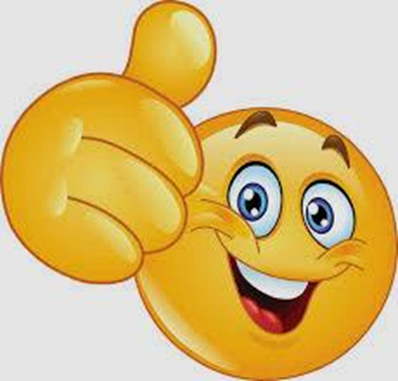 